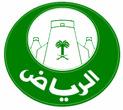 أمانة منطقة الرياضأمانة منطقة الرياضأمانة منطقة الرياضالإدارة العامة لتقنية المعلوماتوالخدمات الالكترونيةالإدارة العامة لتقنية المعلوماتوالخدمات الالكترونيةالإدارة العامة لتقنية المعلوماتوالخدمات الالكترونيةالتاريخ :        /        /      14هـالتاريخ :        /        /      14هـالتاريخ :        /        /      14هـالتاريخ :        /        /      14هـنموذج طلب صلاحيات لمكتب هندسي لاستخدام نظام رخص البناء نموذج طلب صلاحيات لمكتب هندسي لاستخدام نظام رخص البناء نموذج طلب صلاحيات لمكتب هندسي لاستخدام نظام رخص البناء نموذج طلب صلاحيات لمكتب هندسي لاستخدام نظام رخص البناء نموذج طلب صلاحيات لمكتب هندسي لاستخدام نظام رخص البناء نموذج طلب صلاحيات لمكتب هندسي لاستخدام نظام رخص البناء نموذج طلب صلاحيات لمكتب هندسي لاستخدام نظام رخص البناء نموذج طلب صلاحيات لمكتب هندسي لاستخدام نظام رخص البناء نموذج طلب صلاحيات لمكتب هندسي لاستخدام نظام رخص البناء نموذج طلب صلاحيات لمكتب هندسي لاستخدام نظام رخص البناء نموذج طلب صلاحيات لمكتب هندسي لاستخدام نظام رخص البناء يعبأ من قبل المكتب الهندسييعبأ من قبل المكتب الهندسياسم المكتب الهندسي :يعبأ من قبل المكتب الهندسييعبأ من قبل المكتب الهندسيرقم هاتف المكتب :يعبأ من قبل المكتب الهندسييعبأ من قبل المكتب الهندسيرقم فاكس المكتب :يعبأ من قبل المكتب الهندسييعبأ من قبل المكتب الهندسياسم صاحب المكتب:يعبأ من قبل المكتب الهندسييعبأ من قبل المكتب الهندسيرقم الجوال رقم الجوال :يعبأ من قبل المكتب الهندسييعبأ من قبل المكتب الهندسيالبريد الإلكتروني البريد الإلكتروني :يعبأ من قبل المكتب الهندسييعبأ من قبل المكتب الهندسييعبأ من قبل المكتب الهندسياسم الموظف :يعبأ من قبل المكتب الهندسييعبأ من قبل المكتب الهندسينوع الهوية : هـــوية وطنية هـــوية وطنية إقامـــــــة إقامـــــــةيعبأ من قبل المكتب الهندسييعبأ من قبل المكتب الهندسيرقم الهوية :يعبأ من قبل المكتب الهندسييعبأ من قبل المكتب الهندسيرقم الجوال :يعبأ من قبل المكتب الهندسيالبريد الإلكتروني:يعبأ من قبل المكتب الهندسيمدير المكتب الهندسيمدير المكتب الهندسيمدير المكتب الهندسييعبأ من قبل المكتب الهندسيالاسم الاسم ------------------------------------------------------------------------يعبأ من قبل المكتب الهندسيختم المكتبيعبأ من قبل المكتب الهندسيالتوقيع التوقيع ------------------------------------------------------------------------يعبأ من قبل المكتب الهندسييعبأ من قبل المكتب الهندسيالتاريخ :        /        /      14هـالتاريخ :        /        /      14هـالتاريخ :        /        /      14هـالتاريخ :        /        /      14هـيعبأ من قبل المكتب الهندسييعبأ من قبل الإدارة العامة لتقنية المعلومات والخدمات الالكترونيةيعبأ من قبل الإدارة العامة لتقنية المعلومات والخدمات الالكترونيةيعبأ من قبل الإدارة العامة لتقنية المعلومات والخدمات الالكترونيةتم اعتماد الصلاحية للمكتب الهندسي ورقم المستخدم هو : تم اعتماد الصلاحية للمكتب الهندسي ورقم المستخدم هو : تم اعتماد الصلاحية للمكتب الهندسي ورقم المستخدم هو : تم اعتماد الصلاحية للمكتب الهندسي ورقم المستخدم هو : تم اعتماد الصلاحية للمكتب الهندسي ورقم المستخدم هو : تم اعتماد الصلاحية للمكتب الهندسي ورقم المستخدم هو : يعبأ من قبل الإدارة العامة لتقنية المعلومات والخدمات الالكترونيةيعبأ من قبل الإدارة العامة لتقنية المعلومات والخدمات الالكترونيةمدير عام تقنية المعلومات والخدمات الالكترونيةمدير عام تقنية المعلومات والخدمات الالكترونيةمدير عام تقنية المعلومات والخدمات الالكترونيةمدير عام تقنية المعلومات والخدمات الالكترونيةمدير عام تقنية المعلومات والخدمات الالكترونيةمدير عام تقنية المعلومات والخدمات الالكترونيةيعبأ من قبل الإدارة العامة لتقنية المعلومات والخدمات الالكترونيةالاسم الاسم علي عـبـده عـقـيليعلي عـبـده عـقـيليعلي عـبـده عـقـيلييعبأ من قبل الإدارة العامة لتقنية المعلومات والخدمات الالكترونيةيعبأ من قبل الإدارة العامة لتقنية المعلومات والخدمات الالكترونيةالتوقيع التوقيع ------------------------------------------------------------------------يعبأ من قبل الإدارة العامة لتقنية المعلومات والخدمات الالكترونيةيعبأ من قبل الإدارة العامة لتقنية المعلومات والخدمات الالكترونيةالتاريخ :        /        /      14هـالتاريخ :        /        /      14هـالتاريخ :        /        /      14هـالتاريخ :        /        /      14هـالتاريخ :        /        /      14هـيعبأ من قبل الإدارة العامة لتقنية المعلومات والخدمات الالكترونيةملاحظةملاحظةيمكن الحصول على النموذج من خلال موقع الأمانة http://eservices.alriyadh.gov.sa أو من خلال البلديات الفرعية.يمكن الحصول على النموذج من خلال موقع الأمانة http://eservices.alriyadh.gov.sa أو من خلال البلديات الفرعية.يمكن الحصول على النموذج من خلال موقع الأمانة http://eservices.alriyadh.gov.sa أو من خلال البلديات الفرعية.يمكن الحصول على النموذج من خلال موقع الأمانة http://eservices.alriyadh.gov.sa أو من خلال البلديات الفرعية.يمكن الحصول على النموذج من خلال موقع الأمانة http://eservices.alriyadh.gov.sa أو من خلال البلديات الفرعية.يمكن الحصول على النموذج من خلال موقع الأمانة http://eservices.alriyadh.gov.sa أو من خلال البلديات الفرعية.يمكن الحصول على النموذج من خلال موقع الأمانة http://eservices.alriyadh.gov.sa أو من خلال البلديات الفرعية.يمكن الحصول على النموذج من خلال موقع الأمانة http://eservices.alriyadh.gov.sa أو من خلال البلديات الفرعية.يمكن الحصول على النموذج من خلال موقع الأمانة http://eservices.alriyadh.gov.sa أو من خلال البلديات الفرعية.يمكن الحصول على النموذج من خلال موقع الأمانة http://eservices.alriyadh.gov.sa أو من خلال البلديات الفرعية.يمكن الحصول على النموذج من خلال موقع الأمانة http://eservices.alriyadh.gov.sa أو من خلال البلديات الفرعية.يمكن الحصول على النموذج من خلال موقع الأمانة http://eservices.alriyadh.gov.sa أو من خلال البلديات الفرعية.يمكن الحصول على النموذج من خلال موقع الأمانة http://eservices.alriyadh.gov.sa أو من خلال البلديات الفرعية.يمكن الحصول على النموذج من خلال موقع الأمانة http://eservices.alriyadh.gov.sa أو من خلال البلديات الفرعية.ملاحظةتسليم النموذج بعد تعبئته إلى الإدارة العامة لتقنية المعلومات والخدمات الالكترونية بالأمانة - المعيقلية الثانية الدور الرابع -تسليم النموذج بعد تعبئته إلى الإدارة العامة لتقنية المعلومات والخدمات الالكترونية بالأمانة - المعيقلية الثانية الدور الرابع -تسليم النموذج بعد تعبئته إلى الإدارة العامة لتقنية المعلومات والخدمات الالكترونية بالأمانة - المعيقلية الثانية الدور الرابع -تسليم النموذج بعد تعبئته إلى الإدارة العامة لتقنية المعلومات والخدمات الالكترونية بالأمانة - المعيقلية الثانية الدور الرابع -تسليم النموذج بعد تعبئته إلى الإدارة العامة لتقنية المعلومات والخدمات الالكترونية بالأمانة - المعيقلية الثانية الدور الرابع -تسليم النموذج بعد تعبئته إلى الإدارة العامة لتقنية المعلومات والخدمات الالكترونية بالأمانة - المعيقلية الثانية الدور الرابع -تسليم النموذج بعد تعبئته إلى الإدارة العامة لتقنية المعلومات والخدمات الالكترونية بالأمانة - المعيقلية الثانية الدور الرابع -تسليم النموذج بعد تعبئته إلى الإدارة العامة لتقنية المعلومات والخدمات الالكترونية بالأمانة - المعيقلية الثانية الدور الرابع -تسليم النموذج بعد تعبئته إلى الإدارة العامة لتقنية المعلومات والخدمات الالكترونية بالأمانة - المعيقلية الثانية الدور الرابع -تسليم النموذج بعد تعبئته إلى الإدارة العامة لتقنية المعلومات والخدمات الالكترونية بالأمانة - المعيقلية الثانية الدور الرابع -تسليم النموذج بعد تعبئته إلى الإدارة العامة لتقنية المعلومات والخدمات الالكترونية بالأمانة - المعيقلية الثانية الدور الرابع -تسليم النموذج بعد تعبئته إلى الإدارة العامة لتقنية المعلومات والخدمات الالكترونية بالأمانة - المعيقلية الثانية الدور الرابع -تسليم النموذج بعد تعبئته إلى الإدارة العامة لتقنية المعلومات والخدمات الالكترونية بالأمانة - المعيقلية الثانية الدور الرابع -تسليم النموذج بعد تعبئته إلى الإدارة العامة لتقنية المعلومات والخدمات الالكترونية بالأمانة - المعيقلية الثانية الدور الرابع -ملاحظةللاستفسارات و الدعم الفني يمكن  الاتصال بالإدارة العامة لتقنية المعلومات هاتف/ 4136021 تحويلة 1041 - 1043 - 1045للاستفسارات و الدعم الفني يمكن  الاتصال بالإدارة العامة لتقنية المعلومات هاتف/ 4136021 تحويلة 1041 - 1043 - 1045للاستفسارات و الدعم الفني يمكن  الاتصال بالإدارة العامة لتقنية المعلومات هاتف/ 4136021 تحويلة 1041 - 1043 - 1045للاستفسارات و الدعم الفني يمكن  الاتصال بالإدارة العامة لتقنية المعلومات هاتف/ 4136021 تحويلة 1041 - 1043 - 1045للاستفسارات و الدعم الفني يمكن  الاتصال بالإدارة العامة لتقنية المعلومات هاتف/ 4136021 تحويلة 1041 - 1043 - 1045للاستفسارات و الدعم الفني يمكن  الاتصال بالإدارة العامة لتقنية المعلومات هاتف/ 4136021 تحويلة 1041 - 1043 - 1045للاستفسارات و الدعم الفني يمكن  الاتصال بالإدارة العامة لتقنية المعلومات هاتف/ 4136021 تحويلة 1041 - 1043 - 1045للاستفسارات و الدعم الفني يمكن  الاتصال بالإدارة العامة لتقنية المعلومات هاتف/ 4136021 تحويلة 1041 - 1043 - 1045للاستفسارات و الدعم الفني يمكن  الاتصال بالإدارة العامة لتقنية المعلومات هاتف/ 4136021 تحويلة 1041 - 1043 - 1045للاستفسارات و الدعم الفني يمكن  الاتصال بالإدارة العامة لتقنية المعلومات هاتف/ 4136021 تحويلة 1041 - 1043 - 1045للاستفسارات و الدعم الفني يمكن  الاتصال بالإدارة العامة لتقنية المعلومات هاتف/ 4136021 تحويلة 1041 - 1043 - 1045للاستفسارات و الدعم الفني يمكن  الاتصال بالإدارة العامة لتقنية المعلومات هاتف/ 4136021 تحويلة 1041 - 1043 - 1045للاستفسارات و الدعم الفني يمكن  الاتصال بالإدارة العامة لتقنية المعلومات هاتف/ 4136021 تحويلة 1041 - 1043 - 1045للاستفسارات و الدعم الفني يمكن  الاتصال بالإدارة العامة لتقنية المعلومات هاتف/ 4136021 تحويلة 1041 - 1043 - 1045ملاحظة